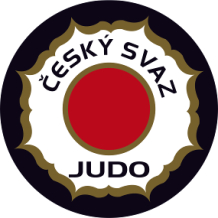 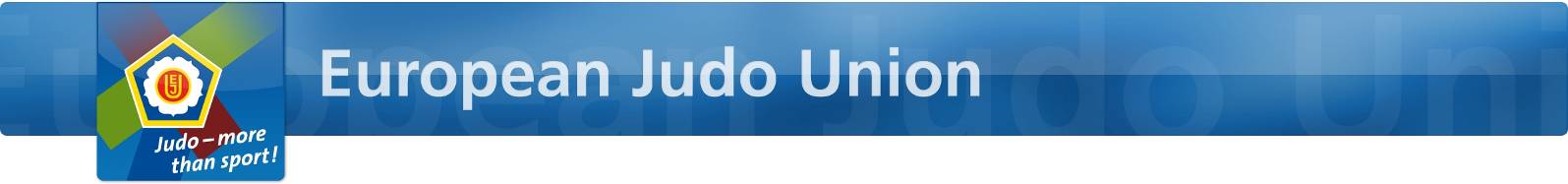    EJU Olympic Training Centre    Men / Women   6 - 12 March 2017         Nymburk - Czech RepublicROOMING LISTFederation: 						Hotel:                                         NoNameroom5.36.37.38.39.310.311.312.313.3NoNameroomSuMoTuWeThFrSaSuMoexampleLukas Krpalek  Jaromir Jezekdoubleinout  1234567891011